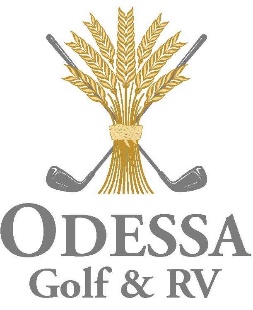 Family Pass Memberships:Please list the immediate family members that will be golfing under your Family Membership.Membership FEEs: Single$650Single 4 Month$450Couples $950Family$1100Family 4 Month$750College Pass$300Student (12-18)$150Junior (11 and under)$10010 % off Membership if paid in full by cash or check before March 4th 10 % off Membership if paid in full by cash or check before March 4th 10 % off Membership if paid in full by cash or check before March 4th Cart Storage: we currently do not have any cart storage available. If you would like to be put on a waitlist please call the clubhouse and leave a voicemail. Cart Storage: we currently do not have any cart storage available. If you would like to be put on a waitlist please call the clubhouse and leave a voicemail. Cart Storage: we currently do not have any cart storage available. If you would like to be put on a waitlist please call the clubhouse and leave a voicemail. Annual Trail Fees$120Cart Rental:Annual $550Total Due